Zakład Gospodarowania Odpadami Sp. z o.o.		tel. 71 301-44-44Gać 90		fax 71 301-45-6255-200 Oława		www.zgo.org.plNr referencyjny nadany sprawie przez Zamawiającego	 	55/ZGO/P/2013	CZĘŚĆ IV SIWZ„WYKAZ CEN”DLAPRZETARGU  NIEOGRANICZONEGO  NA  DOSTAWY I ROBOTY BUDOWLANEprzeprowadzanego zgodnie z postanowieniamiustawy z dnia 29 stycznia 2004 r. Prawo zamówień publicznych(tekst jednolity: Dz. U. z 2010 r. Nr 113, poz. 759 z późn. zm.)na zadanie pn.:Modernizacja i rozbudowaZakładu Gospodarowania Odpadami w m. Gać -ZAPROJEKTOWANIE ORAZ DOSTAWA I BUDOWA LINII DO PRODUKCJI PALIWA ALTERNATYWNEGO RDF WRAZ Z WYKONANIEM ROBÓT BUDOWLANYCH – ADAPTACJA HALI – kontrakt K2arealizowane w ramach projektu„System gospodarki odpadami Ślęza - Oława”.Projekt współfinansowany przez Unię Europejską ze środków Funduszu Spójnościw ramach Programu Operacyjnego Infrastruktura i ŚrodowiskoGać, dnia   04.02.2014 r.                                                                               Zatwierdził:WYKAZ CEN:1.2. Podpisy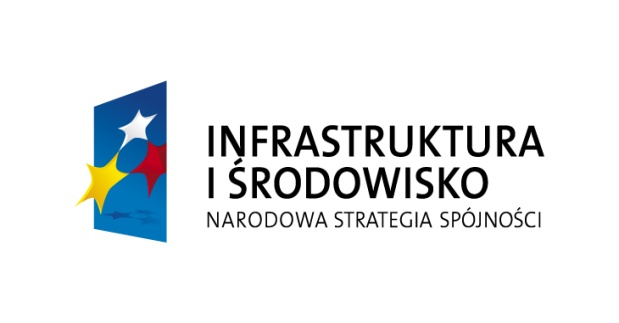 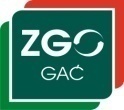 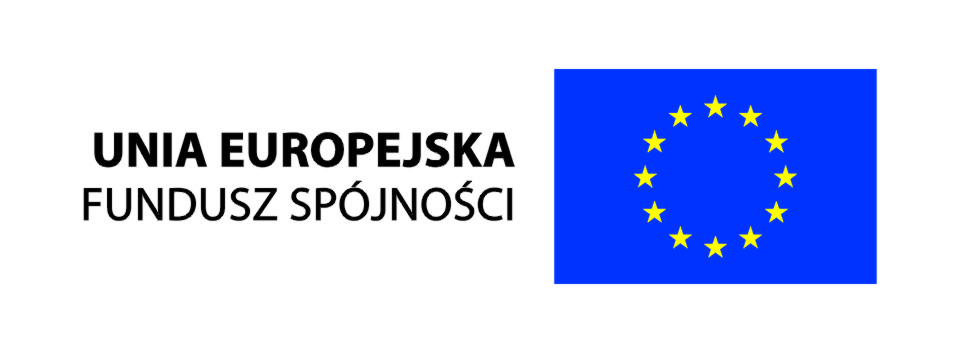 L.p.ZakresOgraniczenia wartości w stosunku do wartości całkowitej wynagrodzeniabrutto w [%]Kwota brutto (PLN)1.Dokumentacja projektowa, w tym: Projekt budowlany, Projekty wykonawcze,Projekt technologiczny, Dokumentacja powykonawcza, dokumentacja do pozwolenia na użytkowanie, materiały do zmiany pozwolenia zintegrowanego.max. 1%max.  1%max.  1%min.  1%……………………..……………………..……………………..……………………….2.Nadzór autorski.min. 1%………………………3.Roboty budowlane.nie określono limitów……………………….4.Demontaż istniejącej linii sortowniczej wraz z oczyszczeniem, zinwentaryzowaniem, zabezpieczeniem i zeskładowaniem.max. 7%……………………….5.Dostawa i montaż fabrycznie nowej linii RDF:Dostawa i ustawienie elementów linii RDF w docelowej lokalizacjiMontaż linii RDFmin. 50%      min. 5%……………………..……………………..6.Rozruchy.min.  5%………………………CAŁKOWITE WYNAGRODZENIE BRUTTO (suma poz. 1 -6)……………………….